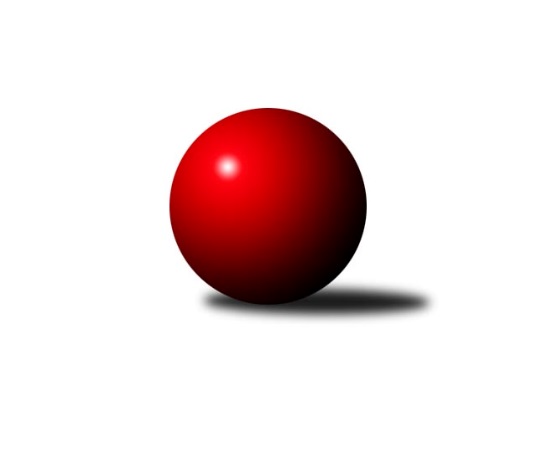 Č.18Ročník 2019/2020	27.2.2020Nejlepšího výkonu v tomto kole: 2490 dosáhlo družstvo: TJ Sokol Nové Hrady BMeziokresní přebor ČB-ČK A 6-ti členné 2019/2020Výsledky 18. kolaSouhrnný přehled výsledků:TJ Spartak Trhové Sviny C	- Kuželky Borovany C	6:2	2326:2198	7.0:5.0	25.2.TJ Nová Ves C	- TJ Sokol Nové Hrady C	2:6	2211:2340	3.0:9.0	26.2.TJ Sokol Soběnov B	- TJ Spartak Trhové Sviny B	1.5:6.5	2352:2383	5.0:7.0	26.2.TJ Sokol Nové Hrady D	- TJ Sokol Nové Hrady B	3:5	2465:2490	6.0:6.0	27.2.TJ Dynamo České Budějovice B	- Kuželky Borovany B	2.5:5.5	2215:2320	5.0:7.0	27.2.Tabulka družstev:	1.	TJ Sokol Soběnov B	17	15	0	2	97.0 : 39.0 	133.5 : 70.5 	 2442	30	2.	TJ Sokol Nové Hrady B	17	12	1	4	86.0 : 50.0 	118.5 : 85.5 	 2367	25	3.	TJ Sokol Soběnov C	16	11	0	5	82.0 : 46.0 	124.5 : 67.5 	 2349	22	4.	TJ Spartak Trhové Sviny B	16	10	0	6	78.0 : 50.0 	100.5 : 91.5 	 2330	20	5.	Kuželky Borovany B	16	10	0	6	68.5 : 59.5 	102.0 : 90.0 	 2310	20	6.	TJ Dynamo České Budějovice B	17	10	0	7	74.5 : 61.5 	103.5 : 100.5 	 2280	20	7.	TJ Sokol Nové Hrady D	16	7	0	9	61.0 : 67.0 	97.0 : 95.0 	 2287	14	8.	TJ Sokol Nové Hrady C	16	5	0	11	54.5 : 73.5 	88.0 : 104.0 	 2241	10	9.	TJ Spartak Trhové Sviny C	16	5	0	11	50.5 : 77.5 	81.5 : 110.5 	 2228	10	10.	Kuželky Borovany C	17	3	0	14	38.0 : 98.0 	71.0 : 133.0 	 2154	6	11.	TJ Nová Ves C	16	1	1	14	30.0 : 98.0 	60.0 : 132.0 	 2139	3Podrobné výsledky kola:	 TJ Spartak Trhové Sviny C	2326	6:2	2198	Kuželky Borovany C	Nikola Kroupová	 	 199 	 204 		403 	 1:1 	 392 	 	218 	 174		Petr Dvořák	Gabriela Kroupová	 	 206 	 209 		415 	 2:0 	 325 	 	148 	 177		Jaroslava Frdlíková	Zuzana Koptová	 	 191 	 200 		391 	 1:1 	 385 	 	193 	 192		Kateřina Dvořáková	Bedřich Kroupa *1	 	 169 	 181 		350 	 0:2 	 405 	 	204 	 201		Martina Koubová	Vlastimil Křiha	 	 174 	 230 		404 	 2:0 	 327 	 	165 	 162		Petr Bícha	Aleš Cisař	 	 175 	 188 		363 	 1:1 	 364 	 	179 	 185		Jan Homolkarozhodčí: Josef Svobodastřídání: *1 od 51. hodu Jan ŠtajnerNejlepší výkon utkání: 415 - Gabriela Kroupová	 TJ Nová Ves C	2211	2:6	2340	TJ Sokol Nové Hrady C	Jan Jackov	 	 189 	 197 		386 	 0:2 	 422 	 	208 	 214		Vojtěch Kříha	Josef Fojta	 	 187 	 213 		400 	 2:0 	 332 	 	154 	 178		Jan Kříha	Věra Jeseničová	 	 183 	 158 		341 	 0:2 	 405 	 	190 	 215		Romana Kříhová	Lukáš Tesař	 	 187 	 145 		332 	 0:2 	 382 	 	195 	 187		Václav Silmbrod	Václava Tesařová	 	 180 	 170 		350 	 0:2 	 415 	 	202 	 213		Michal Kanděra	Roman Bartoš	 	 190 	 212 		402 	 1:1 	 384 	 	169 	 215		Petr Hamerníkrozhodčí: Václava TesařováNejlepší výkon utkání: 422 - Vojtěch Kříha	 TJ Sokol Soběnov B	2352	1.5:6.5	2383	TJ Spartak Trhové Sviny B	Milan Šedivý ml.	 	 200 	 186 		386 	 1:1 	 386 	 	212 	 174		Marek Kopta	Lucie Mušková	 	 204 	 206 		410 	 2:0 	 364 	 	190 	 174		Luděk Troup	Josef Ferenčík	 	 188 	 204 		392 	 0:2 	 429 	 	220 	 209		Marek Rojdl	Pavel Čurda	 	 209 	 181 		390 	 1:1 	 395 	 	192 	 203		Tomáš Švepeš	Roman Grznárik	 	 206 	 190 		396 	 1:1 	 400 	 	194 	 206		Jiří Švepeš	Petr Šedivý	 	 169 	 209 		378 	 0:2 	 409 	 	196 	 213		Josef Svobodarozhodčí: Josef SyselNejlepší výkon utkání: 429 - Marek Rojdl	 TJ Sokol Nové Hrady D	2465	3:5	2490	TJ Sokol Nové Hrady B	Jan Koriták	 	 212 	 203 		415 	 0:2 	 442 	 	222 	 220		Milena Šebestová	Adam Hanousek	 	 175 	 194 		369 	 1:1 	 408 	 	218 	 190		Libor Tomášek	Natálie Betuštiáková	 	 192 	 227 		419 	 1:1 	 401 	 	214 	 187		Petr Silmbrod	Blanka Cáplová	 	 203 	 212 		415 	 2:0 	 387 	 	193 	 194		Štěpán Rehák	Lukáš Prokeš	 	 222 	 184 		406 	 1:1 	 418 	 	211 	 207		Jan Silmbrod	Tomáš Balko	 	 225 	 216 		441 	 1:1 	 434 	 	210 	 224		Michal Silmbrodrozhodčí: Nejlepší výkon utkání: 442 - Milena Šebestová	 TJ Dynamo České Budějovice B	2215	2.5:5.5	2320	Kuželky Borovany B	Radim Vašek	 	 192 	 192 		384 	 0:2 	 428 	 	193 	 235		Pavel Zeman	Jan Hess	 	 189 	 194 		383 	 2:0 	 360 	 	175 	 185		Jiří Tröstl	Milena Kümmelová	 	 208 	 193 		401 	 2:0 	 385 	 	198 	 187		Milan Míka	Tomáš Vašek	 	 164 	 160 		324 	 0:2 	 411 	 	185 	 226		Jindřich Soukup	Miroslav Kraus	 	 184 	 183 		367 	 1:1 	 367 	 	207 	 160		František Stodolovský	Zdeněk Kratochvíl	 	 175 	 181 		356 	 0:2 	 369 	 	187 	 182		Čestmír Siebenbrunnerrozhodčí: Nejlepší výkon utkání: 428 - Pavel ZemanPořadí jednotlivců:	jméno hráče	družstvo	celkem	plné	dorážka	chyby	poměr kuž.	Maximum	1.	Josef Šedivý  st.	TJ Sokol Soběnov B	426.29	294.6	131.7	5.2	5/5	(469)	2.	Josef Ferenčík 	TJ Sokol Soběnov B	421.23	289.1	132.1	4.9	4/5	(462)	3.	Michal Silmbrod 	TJ Sokol Nové Hrady B	421.10	294.0	127.1	3.5	5/6	(440)	4.	Miroslav Kraus 	TJ Dynamo České Budějovice B	420.50	292.3	128.2	7.2	5/5	(479)	5.	Jaroslava Kulhanová 	TJ Sokol Soběnov C	419.50	286.1	133.4	3.7	6/6	(450)	6.	Pavel Zeman 	Kuželky Borovany B	418.37	289.9	128.4	6.3	5/6	(470)	7.	Vojtěch Kříha 	TJ Sokol Nové Hrady C	413.80	290.4	123.4	7.3	6/6	(460)	8.	Markéta Šedivá 	TJ Sokol Soběnov B	411.40	286.7	124.7	7.4	5/5	(461)	9.	Milan Míka 	Kuželky Borovany B	410.84	286.6	124.2	7.4	5/6	(445)	10.	Libor Tomášek 	TJ Sokol Nové Hrady B	407.27	284.7	122.6	8.8	5/6	(437)	11.	Pavel Čurda 	TJ Sokol Soběnov B	405.90	287.1	118.8	8.8	5/5	(427)	12.	Jan Koriták 	TJ Sokol Nové Hrady D	405.39	282.0	123.4	8.5	5/6	(452)	13.	Josef Šedivý  ml.	TJ Sokol Soběnov B	405.05	284.4	120.7	5.6	5/5	(429)	14.	František Vávra 	TJ Spartak Trhové Sviny B	403.53	282.6	120.9	9.4	5/5	(422)	15.	Marek Rojdl 	TJ Spartak Trhové Sviny B	403.22	278.7	124.5	6.2	5/5	(443)	16.	Štěpán Rehák 	TJ Sokol Nové Hrady B	401.25	277.3	124.0	7.4	5/6	(436)	17.	Josef Svoboda 	TJ Spartak Trhové Sviny B	400.81	280.0	120.8	9.9	5/5	(437)	18.	Jindřich Soukup 	Kuželky Borovany B	400.75	275.0	125.8	9.3	4/6	(426)	19.	Natálie Betuštiáková 	TJ Sokol Nové Hrady D	398.88	280.4	118.5	9.6	4/6	(419)	20.	Jan Jackov 	TJ Nová Ves C	396.22	281.2	115.0	8.2	6/6	(423)	21.	Ladislav Růžička 	TJ Sokol Nové Hrady B	395.97	276.9	119.1	8.3	5/6	(423)	22.	Jitka Grznáriková 	TJ Sokol Soběnov C	395.58	280.1	115.4	9.3	6/6	(428)	23.	Milena Šebestová 	TJ Sokol Nové Hrady B	394.73	277.5	117.3	8.9	6/6	(458)	24.	Stanislava Mlezivová 	TJ Dynamo České Budějovice B	393.82	284.3	109.6	9.5	5/5	(419)	25.	Tomáš Balko 	TJ Sokol Nové Hrady D	393.21	271.5	121.7	9.1	6/6	(441)	26.	Milena Kümmelová 	TJ Dynamo České Budějovice B	393.07	281.3	111.8	10.9	4/5	(440)	27.	Romana Kříhová 	TJ Sokol Nové Hrady C	393.04	273.2	119.8	6.0	5/6	(438)	28.	Jiří Tröstl 	Kuželky Borovany B	392.80	277.5	115.3	9.6	5/6	(413)	29.	Zuzana Koptová 	TJ Spartak Trhové Sviny C	391.13	274.6	116.5	8.8	5/6	(403)	30.	Petr Silmbrod 	TJ Sokol Nové Hrady B	391.07	274.7	116.4	9.2	5/6	(430)	31.	Olga Čutková 	TJ Sokol Soběnov C	391.02	268.4	122.6	8.0	6/6	(424)	32.	Čestmír Siebenbrunner 	Kuželky Borovany B	390.10	276.5	113.6	10.2	6/6	(436)	33.	Jan Silmbrod 	TJ Sokol Nové Hrady B	388.96	278.3	110.6	10.0	5/6	(442)	34.	Pavel Kříha 	TJ Sokol Nové Hrady C	388.31	267.9	120.4	8.9	4/6	(439)	35.	Ludmila Čurdová 	TJ Sokol Soběnov C	387.67	272.5	115.2	10.3	6/6	(415)	36.	Blanka Cáplová 	TJ Sokol Nové Hrady D	385.98	272.5	113.5	11.0	6/6	(430)	37.	Alice Loulová 	TJ Sokol Soběnov C	385.44	274.0	111.5	12.1	6/6	(444)	38.	Jiří Švepeš 	TJ Spartak Trhové Sviny B	384.74	272.7	112.0	10.4	5/5	(428)	39.	Stanislava Betuštiáková 	TJ Sokol Nové Hrady D	384.73	271.9	112.9	10.5	4/6	(450)	40.	Radim Vašek 	TJ Dynamo České Budějovice B	383.06	270.2	112.9	9.3	5/5	(422)	41.	Nikola Kroupová 	TJ Spartak Trhové Sviny C	381.74	272.5	109.2	10.5	6/6	(425)	42.	Václav Tröstl 	Kuželky Borovany C	379.70	276.2	103.6	13.0	5/6	(418)	43.	Marek Kopta 	TJ Spartak Trhové Sviny C	378.45	263.1	115.4	10.5	5/6	(423)	44.	Ondřej Sysel 	TJ Sokol Soběnov B	378.40	278.5	99.9	13.5	5/5	(402)	45.	Jiřina Krtková 	TJ Sokol Soběnov C	377.15	273.7	103.5	12.7	6/6	(416)	46.	Gabriela Kroupová 	TJ Spartak Trhové Sviny C	376.63	268.2	108.4	8.6	6/6	(444)	47.	Michal Kanděra 	TJ Sokol Nové Hrady C	375.30	270.0	105.3	11.8	6/6	(415)	48.	Petr Hamerník 	TJ Sokol Nové Hrady C	375.14	277.1	98.0	12.7	5/6	(426)	49.	Lenka Wajdová 	TJ Sokol Nové Hrady D	374.06	270.0	104.1	13.8	4/6	(423)	50.	Miloš Draxler 	TJ Nová Ves C	373.65	269.4	104.3	11.0	5/6	(415)	51.	Lukáš Prokeš 	TJ Sokol Nové Hrady D	373.50	275.2	98.3	12.8	4/6	(408)	52.	Jan Kouba 	Kuželky Borovany C	373.48	274.2	99.2	12.2	5/6	(398)	53.	Luděk Troup 	TJ Spartak Trhové Sviny B	372.66	264.2	108.5	11.7	5/5	(424)	54.	Josef Fojta 	TJ Nová Ves C	372.23	258.5	113.7	11.1	6/6	(413)	55.	Bohuslav Švepeš 	TJ Spartak Trhové Sviny B	371.83	261.0	110.8	10.8	4/5	(395)	56.	Tomáš Vašek 	TJ Dynamo České Budějovice B	371.51	264.6	106.9	10.7	5/5	(416)	57.	Kateřina Dvořáková 	Kuželky Borovany C	369.65	267.2	102.5	11.6	5/6	(406)	58.	Jiří Janoch 	Kuželky Borovany B	369.53	269.4	100.2	11.9	4/6	(389)	59.	Jan Štajner 	TJ Spartak Trhové Sviny C	369.30	265.0	104.3	12.8	6/6	(404)	60.	Martina Koubová 	Kuželky Borovany C	365.65	266.4	99.2	12.3	6/6	(405)	61.	Václav Silmbrod 	TJ Sokol Nové Hrady C	364.75	264.1	100.7	13.2	4/6	(382)	62.	Petr Dvořák 	Kuželky Borovany C	362.64	261.6	101.1	12.4	5/6	(398)	63.	Karel Kříha 	TJ Sokol Nové Hrady B	360.75	253.6	107.2	10.5	5/6	(390)	64.	Jan Homolka 	Kuželky Borovany C	360.03	263.1	97.0	16.0	5/6	(429)	65.	František Stodolovský 	Kuželky Borovany B	356.37	255.9	100.5	14.8	6/6	(390)	66.	Adam Hanousek 	TJ Sokol Nové Hrady D	351.98	255.5	96.5	13.7	6/6	(403)	67.	Václava Tesařová 	TJ Nová Ves C	350.25	256.4	93.9	14.0	4/6	(393)	68.	Pavel Vávra 	TJ Nová Ves C	348.17	247.3	100.9	13.1	5/6	(390)	69.	Bedřich Kroupa 	TJ Spartak Trhové Sviny C	347.25	257.3	90.0	16.2	6/6	(401)	70.	Roman Bartoš 	TJ Nová Ves C	346.24	250.8	95.5	14.6	6/6	(411)	71.	Lukáš Tesař 	TJ Nová Ves C	344.83	247.3	97.6	15.3	4/6	(379)	72.	Vladimíra Bicerová 	Kuželky Borovany C	343.65	250.7	93.0	15.2	5/6	(372)	73.	Petr Bícha 	Kuželky Borovany C	341.63	246.5	95.1	15.4	5/6	(373)	74.	Zdeněk Kratochvíl 	TJ Dynamo České Budějovice B	335.38	243.8	91.6	16.4	4/5	(356)	75.	Věra Jeseničová 	TJ Nová Ves C	329.25	238.6	90.6	11.0	4/6	(366)	76.	Jan Kříha 	TJ Sokol Nové Hrady C	306.87	228.8	78.0	21.6	6/6	(332)		Roman Grznárik 	TJ Sokol Soběnov B	417.17	286.7	130.5	3.9	3/5	(458)		Lucie Mušková 	TJ Sokol Soběnov B	412.60	284.2	128.4	5.4	2/5	(423)		Vojtěch Frdlík 	Kuželky Borovany B	406.00	286.5	119.5	10.5	2/6	(418)		Martin Jesenič 	TJ Nová Ves C	402.00	297.0	105.0	10.0	1/6	(402)		Lukáš Kotnauer 	TJ Dynamo České Budějovice B	400.00	280.0	120.0	6.0	1/5	(400)		 		399.00	271.0	128.0	8.0	1/0	(399)		Jan Silmbrod 	TJ Sokol Nové Hrady B	398.00	280.6	117.4	12.0	1/6	(434)		Lukáš Chmel 	TJ Dynamo České Budějovice B	393.50	268.5	125.0	7.5	3/5	(415)		Tomáš Švepeš 	TJ Spartak Trhové Sviny B	393.50	280.2	113.3	9.5	3/5	(402)		Jan Švepeš 	TJ Spartak Trhové Sviny B	386.50	273.0	113.5	9.5	1/5	(398)		Vlastimil Křiha 	TJ Spartak Trhové Sviny C	385.17	275.5	109.7	11.0	3/6	(415)		Pavel Rybár 	TJ Sokol Soběnov B	383.00	263.0	120.0	8.0	1/5	(383)		Milan Šedivý  ml.	TJ Sokol Soběnov B	382.67	263.2	119.5	11.5	3/5	(400)		Jan Hess 	TJ Dynamo České Budějovice B	378.58	280.9	97.7	13.0	3/5	(389)		Antonín Gažák 	TJ Sokol Nové Hrady C	376.69	278.5	98.2	11.6	2/6	(420)		Bohuslav Švepeš 	TJ Spartak Trhové Sviny B	375.11	263.2	111.9	10.7	3/5	(396)		Martin Klíma 	TJ Spartak Trhové Sviny C	372.27	265.3	106.9	12.2	3/6	(421)		Miroslav Novák 	TJ Sokol Nové Hrady D	372.00	275.5	96.5	15.0	1/6	(373)		Aleš Cisař 	TJ Spartak Trhové Sviny C	371.56	266.3	105.3	13.6	3/6	(395)		Lenka Aldorfová 	Kuželky Borovany C	371.50	257.5	114.0	12.0	2/6	(382)		Gabriela Šedivá 	TJ Sokol Soběnov C	367.83	262.3	105.5	8.3	3/6	(391)		Petr Šedivý 	TJ Sokol Soběnov B	364.83	264.1	100.7	14.7	3/5	(412)		Martin Silmbrod 	TJ Sokol Nové Hrady D	364.00	268.0	96.0	14.0	1/6	(364)		Jiří Květoň 	TJ Dynamo České Budějovice B	362.00	268.0	94.0	14.0	1/5	(362)		Renata Žahourová 	TJ Sokol Nové Hrady D	360.00	268.0	92.0	14.5	2/6	(365)		Pavel Fritz 	TJ Sokol Nové Hrady D	358.00	269.0	89.0	16.0	1/6	(358)		Eva Vandělíková 	TJ Spartak Trhové Sviny C	353.75	261.5	92.3	14.8	2/6	(364)		Vladimír Severin 	TJ Nová Ves C	353.50	256.0	97.5	17.0	2/6	(371)		Jan Marhoun 	TJ Sokol Nové Hrady D	349.00	255.0	94.0	17.0	1/6	(349)		Karel Beleš 	Kuželky Borovany B	346.33	251.0	95.3	15.7	3/6	(372)		Jaroslava Frdlíková 	Kuželky Borovany C	341.71	262.1	79.6	18.8	2/6	(382)		Petra Šebestíková 	TJ Dynamo České Budějovice B	339.00	242.0	97.0	13.5	2/5	(339)		Stanislav Bednařík 	TJ Dynamo České Budějovice B	338.83	252.2	86.7	15.7	2/5	(362)		Rostislav Solkan 	TJ Dynamo České Budějovice B	338.17	251.2	87.0	19.0	3/5	(363)		Josef Špulka 	Kuželky Borovany B	334.56	248.6	86.0	15.7	3/6	(356)		Lukáš Bárta 	TJ Spartak Trhové Sviny B	331.50	247.5	84.0	15.0	1/5	(349)		Miroslav Bicera 	Kuželky Borovany C	312.00	230.0	82.0	22.8	2/6	(340)		Jakub Čoudek 	TJ Nová Ves C	309.50	225.0	84.5	22.0	2/6	(322)		Jan Průka 	TJ Spartak Trhové Sviny B	291.00	213.0	78.0	20.0	1/5	(291)Sportovně technické informace:Starty náhradníků:registrační číslo	jméno a příjmení 	datum startu 	družstvo	číslo startu10841	Lukáš Prokeš	27.02.2020	TJ Sokol Nové Hrady D	4x12461	Michal Silmbrod	27.02.2020	TJ Sokol Nové Hrady B	3x1531	Milena Šebestová	27.02.2020	TJ Sokol Nové Hrady B	8x22769	Petr Silmbrod	27.02.2020	TJ Sokol Nové Hrady B	7x24954	Adam Hanousek	27.02.2020	TJ Sokol Nové Hrady D	6x1536	Jan Silmbrod	27.02.2020	TJ Sokol Nové Hrady B	6x19091	Libor Tomášek	27.02.2020	TJ Sokol Nové Hrady B	5x15294	Štěpán Rehák	27.02.2020	TJ Sokol Nové Hrady B	5x
Hráči dopsaní na soupisku:registrační číslo	jméno a příjmení 	datum startu 	družstvo	Program dalšího kola:19. kolo2.3.2020	po	17:00	Kuželky Borovany C - TJ Sokol Soběnov C				TJ Sokol Soběnov B - -- volný los --	4.3.2020	st	17:00	Kuželky Borovany B - TJ Nová Ves C	5.3.2020	čt	19:30	TJ Sokol Nové Hrady B - TJ Spartak Trhové Sviny C	6.3.2020	pá	20:30	TJ Sokol Nové Hrady C - TJ Sokol Nové Hrady D	Nejlepší šestka kola - absolutněNejlepší šestka kola - absolutněNejlepší šestka kola - absolutněNejlepší šestka kola - absolutněNejlepší šestka kola - dle průměru kuželenNejlepší šestka kola - dle průměru kuželenNejlepší šestka kola - dle průměru kuželenNejlepší šestka kola - dle průměru kuželenNejlepší šestka kola - dle průměru kuželenPočetJménoNázev týmuVýkonPočetJménoNázev týmuPrůměr (%)Výkon3xMilena ŠebestováN.Hrady B4425xPavel ZemanBorovany B116.884281xTomáš BalkoSok. N.Hrady D4413xMilena ŠebestováN.Hrady B112.244425xMichal SilmbrodN.Hrady B4342xJindřich SoukupBorovany B112.244113xMarek RojdlSp. T.Sviny B4291xTomáš BalkoSok. N.Hrady D111.994413xPavel ZemanBorovany B4284xMichal SilmbrodN.Hrady B110.214346xVojtěch KříhaN.Hrady C4222xMarek RojdlSp. T.Sviny B109.9429